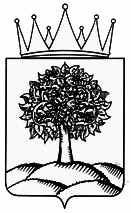 УПРАВЛЕНИЕ ФИНАНСОВ ЛИПЕЦКОЙ ОБЛАСТИП Р И К А Зг. ЛипецкВ соответствии с приказом управления финансов Липецкой области от 01 марта 2019 года № 55 «Об организации системы внутреннего обеспечения соответствия требованиям антимонопольного законодательства в деятельности управления финансов Липецкой области»ПРИКАЗЫВАЮ:1. Утвердить значения ключевых показателей эффективности функционирования  антимонопольного комплаенса в управлении финансов Липецкой области на 2019 - 2020 годы согласно приложению.2. Отделу государственной службы и административной работы (Худякова Л.А.) обеспечить ознакомление государственных гражданских служащих и работников, заключивших трудовой договор о работе в управлении финансов Липецкой области, с настоящим приказом.3. Директору ОБУ «Центр бухгалтерского учета» (Иванова Е.Е.) обеспечить размещение настоящего приказа на официальном сайте управления финансов Липецкой области в информационно - телекоммуникационной сети «Интернет».4. Контроль за исполнением настоящего приказа оставляю за собой.И.о. заместителя главы администрации                                          В.М. ЩеглеватыхЛипецкой области - начальника управления финансов Липецкой областиВносит:ПриложениеЗначения ключевых показателей эффективности функционирования  антимонопольного комплаенса в управлении финансов Липецкой области на 2019 - 2020 годы№«Об утверждении значений ключевых показателей эффективности функционирования  антимонопольного комплаенса в управлении финансов Липецкой области на 2019 - 2020 годы»Заместитель начальника управления финансов Липецкой областиДата: _______________  С.Н. ВолодинаСогласовано:Сотрудник правового управления администрации Липецкой областиДата: _______________   Л.И. Басинских№ п/пНаименованиеЕдиница измеренияПлановое значениеПлановое значение№ п/пНаименованиеЕдиница измерения2019 год2020 годДля управления финансов Липецкой области в целом:Для управления финансов Липецкой области в целом:Для управления финансов Липецкой области в целом:Для управления финансов Липецкой области в целом:Для управления финансов Липецкой области в целом:1Коэффициент снижения количества нарушений антимонопольного законодательства со стороны управления финансов Липецкой области (по сравнению с 2017 годом)единица002Доля проектов нормативных правовых актов управления финансов Липецкой области и проектов нормативных правовых актов главы администрации области и администрации области, разработчиком которых является управление финансов области, в которых выявлены риски нарушения антимонопольного законодательствапроцент1001003Доля нормативных правовых актов управления финансов Липецкой области и нормативных правовых актов главы администрации области и администрации области, разработчиком которых является управление финансов области, в которых выявлены риски нарушения антимонопольного законодательствапроцент100100Для уполномоченного подразделения:Для уполномоченного подразделения:Для уполномоченного подразделения:Для уполномоченного подразделения:Для уполномоченного подразделения:1Доля сотрудников управления финансов Липецкой области, в отношении которых были проведены обучающие мероприятия по антимонопольному законодательству и антимонопольному комплаенсупроцент100100